MARKING SCHEME, CHEMISTRY, 2019  (100 marks)S2, SECTION A: (70 marks)a) The ionic bond is formed when there is electrostatic attraction between one or more positively charged ions and one or more negatively charged ions to make one molecule.(2 marks)(Accept any other correct description)(Consider the underlined statements when awarding marks)b) 2 properties of covalent bonds    (2 marks)-Covalent compounds have low melting and boiling points-Covalent compounds are soluble in non-polar solvents.(Accept any other correct properties)(Give 1 mark for each correct physical properties)c) -Graphite allotrope of carbon conducts electricity but diamond allotrope does not conduct electricity because in graphite, there are 3 electrons that participate in carbon to carbon bonding and the fourth electron is free, mobile and conducts electric charges. -In diamond, all four electrons of carbon atoms participate in covalent bonding thus there is no possibility of conduction of electric charges.(2 marks)(Accept any other correct description)(Consider the underlined statements when awarding marks)a) -The metallic character increases as you move down a group, it is because the number of shells increase as you move down the group and the outermost shell electrons becomes more loosely attracted to the nucleus.-So it becomes much easier to lose the outermost shell electrons as you move down the group.     (2 marks)(Accept any other correct description)(Consider the underlined statements when awarding marks)b) -The metalloids are economically important since they are used to make various devices such as transistors, diodes and resistors needed in electronic gadgets like radios, television sets and computers. These devices are sold in exchange of money and therefore the economy of countries is raised.-Metalloids such silicon is used also in glassware manufacture.(2 marks)(Accept any other correct and reasonable arguments)(Consider the underlined statements when awarding marks)c) Names of 2 elements you can find free, uncombined in nature:(2 marks)-Gold (Au)-Diamond (carbon)(Accept any other correct and answers)3.a) 1 danger that can be caused by polluted water:(1 mark)-Illnesses such as diarrhea and cholera(Accept any other correct and answers)b) 2 ways water pollution can be prevented. (2 marks)              -Avoid spillage of garbage in rivers   -Avoid over-use of manufactured fertilisers in fields(Accept any other correct and answers)4.a) -The problem of domestic wastes can solved by putting damping biodegradable wastes in composts to decay. -The non-biodegradable wastes like plastics and glass can be taken to factories for recycling so that they are re-used later. (2 marks)(Accept any other correct and answers)b) Names of 2 non-biodegradable wastes   (2 marks)-Detergents used for cleaning-Plastics(Accept any other correct and answers)5. a) Balance equation:(2 marks)2KClO3(s)heat         2KCl(s) + 3O2(g)(Give 1mark for unbalanced equation)b) The observable changes in the reaction mixtureafter four days:(2 marks)-The blue colour of copper sulphate disappears and turns colourless-There is deposition of a brown solid on the bottom of the container-The zinc solid disappears.(Give 1 mark for any of the two answers given above)6.a) A saturated  solution is that which contains less than the maximum amount of solute such that if more of the solute is added, it does not dissolve.(2 marks)(Give 1 mark for each underlined statement)b) Solid compounds: NaCl, Pb(NO3)2, CaCl2, BaSO3.i) Is easily decomposed to give a brown gas: Pb(NO3)2(1 mark)iii) Reacts with warm dilute nitric acid to give off a colorless gas:BaSO3(1 mark)iv) Burns when solid to give a yellow flame: NaCl(1 mark)7. a) The chemical equation for the preparation of phosphorous pentoxide P2O5:(2 marks)4P(s) + 5O2(g)  → 2P2O5(s)(Give 1mark for unbalanced equation)b) 2 important uses of phosphorous:(2 marks)-Phosphorous is used to make match stick heads- Phosphorous is used phosphates used in fertilisers (Accept other correct answers)8. a) The term strong electrolyte refers to a solution whose solute molecules completely dissociate into ions.(2 marks)(Consider the underlined statements when awarding marks)b) 2 useful applications of electrolytes   (2 marks)-Electrolytes (sulphuric acid) are used in vehicle batteries to generate current-In the human stomach the solution of solute ions such as H+, Cl-, Na+, Mg2+ is needed so that they can enter the bloodstream in the intestines.           (Accept other correct answers)9. Organic compound X contains carbon, hydrogen and oxygen atoms. A sample of compound X with 8.48 g by mass is completely burnt in oxygen. The products of combustion give 16.9 g of CO2 and 6.92 g of H2O.a) The empirical formula of compound X:     (4 marks) Number of moles of CO2 =  = 0.384 moleNumber of moles of H2O =  =0.384 moleNumber of moles of C = 0.384,Number of moles of H=0.384 X 2= 0.768Mass of C= 0.384X12=4.608 gMass of H =0.768X1= 0.768 gMass of O= 8.48-(4.608+0.768)Mass of O= 3.104 gNumber of moles of O=  =0.194 moleRatio:   C           :            H            :          O       :                   :                        2            :           4             :          1  Empirical formula is (C2H4O)n(Give 3.5 marks and 0.5 mark for the final answer)b) The molecular formula of compound X if its molar mass is 88 g/mol. (2 marks)(C2H4O)n = 88((12x2)+4+16)n=8844n =88n=2The molecular formula of compound X is C4H8O2(Give 1.5 marks and 0.5 mark for the final answer)10. a) Graham”s law of diffusion of ideal gases states that the rate of diffusion of a gas is inversely proportional to the square root of its density.  (2 marks)b)  A certain gaseous fluoride of phosphorous has a formula PFx . Under similar conditions, fluorine F2 diffuses 1.82 times faster than the gaseous PFxi) The molecular mass of PFx :(3 marks) = =  =  = = 125(Give 2 marks for the working method and 1 mark for the final answer)ii) The value of x in the formula PFx .      (3 marks)31+19x=12519x=125-31 = 94X = 4.947  X = 5(Also accept X=4.947 as the answer)11.a)Explanation on observation: HCl molecule is covalent but HCl dissolved in water produces a solution that conducts electricity.   (2 marks)-HCl molecule exists as a non-charged substance but when it is dissolved in water, it dissociates into ions H+ and Cl- which are charged and can conduct electricity. (Accept other correct explanations) b) The chemical formula of 2 compounds which are ionic.   (2 marks)- Na2SO4- KCl(Accept other correct answers)12.a) 2 uses of silicon dioxide. (2 marks)-Silicon dioxide is used to make glass-Silicon dioxide is used as a component in cement.(Accept other correct answers) b) Explanation of the formation of a metallic bond.     (2 marks)-A metallic bond is a type of chemical bonding that rises from electrostatic attractive force between conduction electrons and positively charged metal ions.(Give 1 mark for each underlined statement)13.a) 3 properties of metals.         (3 marks)-Metals are malleable-Metals conduct heat and electricity-Metals are shiny.(Accept other correct answers) b) 2 chemical equations to show that ZnO is amphoteric.  (4 marks)As a base: ZnO + 2H+ → Zn2+ + H2OAs an acid: ZnO + H2O + 2OH-  → Zn(OH)42-(Give 2 marks for each balanced chemical equation)14.a) Calculate the mass of sulphur present in 6.5 g of Na2SO4(3 marks)(Atomic mass: Na=23, S=32 and O=16)Molar mass of Na2SO4= (23x2)+32+(16x4) = 142 g/mole         Mass of S in Na2SO4 =  X6 = 1.352 g(Give 2 marks for the working method and 1 mark for the final answer)b)Balanced chemical equation of the reaction of decomposition for:2Ca(NO3)2(s)heat           2CaO(s) + 4NO2(g) +O2(g)(2 marks)(Give 1 mark for unbalanced equation)(Neglect state symbols while awarding marks)SECTION B: Attempt three questions in this section (30 marks)16. a) One example of rapid oxidation.  (1 mark)-Combustion of charcoal (carbon)(Accept other correct answers)b) i) The chemical equation of the reaction between magnesium and carbon dioxide.     (2 marks)2Mg(s) + CO2(g)  → 2MgO(s) + C(s)(Give 1 mark for unbalanced equation)ii) Reducing agent is a substance that donates a hydrogen atom or accepts an oxygen atom or donates electrons.(1 mark)(Give 1 mark for any one of the three underlined statements)c) A simple experiment that can be carried out to show that rusting of iron requires both oxygen and water.  (3 marks)-I can put iron nail in a test tube half-filled with water -In another test tube I put an ion  nail in water such that the whole nail is covered with water and I pour oil on top of the water-In another test tube I put an iron nail without water and I place wool on top of the nail and put calcium oxide powder on top of the wool to absorb any incoming water vapour.-I leave the test tubes for 4 days and then check which iron nail has rusted.I will find that the iron nail in which water is present and air present is the one that has rusted.(Accept other correct procedures)(Give 1 mark for each statement above)	d) 3 ways that can be used to prevent rusting of iron. (3 marks)-Painting -Galvanisation-Alloy formation(Accept other correct answers)17. a) The type of bond formed between E and F is: (1 mark)-Ionic bond or electrovalent bondb) The formula of the compound formed between B and D (1 mark)BD4c) The elements reacts most vigorously with:  (2 marks)i) Cold water: E          ii) Heated zinc: Dd) The formula or charge of the ion formed by C   (1 mark)Formula:C2+ , Charge: 2+(Give 1 mark for either the formula or charge)e)The chemical equation for the reaction between ethene and bromine. (2 marks)C2H4 + Br2 → C2H2Br2(Give 1 mark for unbalanced equation) f)Equation:   C2H4(g) + 3O2(g) → 2CO2(g) + 2 H2O(l)The mass of CO2 produced when 8 g of ethene completely burns in oxygen.  (3 marks)Molar massof ethane=(12x2) + 4=28 g/moleNumber of moles of ethene =  =0.285 moleNumber of moles of CO2 formed= 0.285x2 = 0.57 moleMass of CO2 formed = 0.57 x 44 =  25.08 g(Atomic mass: C=12, H=1)(Give 2 marks for the working method and 1 mark for the final answer)18. A mixture of iron and iron oxide were reacted with excess sulphuric acid. 500 cm3 of hydrogen gas was produced (measured at room temperature and pressure). If the mixture had a mass of 3 g and only iron (Fe) reacted with the acid to produce H2 gas. Determine: a)The number of moles of H2 gas produced= = 0.0208 mole(2 marks)(Give 1 mark for the working method and 1 mark for the final answer)b) The number of moles of iron, Fe that reacted with the acid= 0.0208 mole(1 mark)c) The mass of iron, Fe in the mixture = 0.0208 x 56 = 1.1648 g(2 marks)(Give 1 mark for the working method and 1 mark for the final answer)d) The mass of Fe2O3 present in the mixture =3-1.1648 =1.8352 g(2 marks)(Give 1 mark for the working method and 1 mark for the final answer)e) The percentage composition of Fe2O3 by mass in the mixture:                (3 marks)  % =(Mass of Fe2O3/ Total mass)X 100%% Fe2O3 =X 100% % of = 61.17 %(Give 2 marks for the working method and 1 mark for the final answer)19.a) 3 differences between organic compounds ad inorganic compounds.  (3 marks)-Organic compounds usually contain carbon, hydrogen, and oxygen.-Organic compounds always contain carbon-hydrogen bonds.-Inorganic compounds may contain carbon but do not contain carbon-hydrogen bonds.-Organic compounds are generally insoluble in water but soluble in organic solvents. -Inorganic compounds are generally soluble in water and non-soluble in organic solvents.-Organic compounds are highly inflammable. -Inorganic compounds are generally non-inflammable(Give 3 marks for any 3 answers given)b) The laboratory preparation of methane   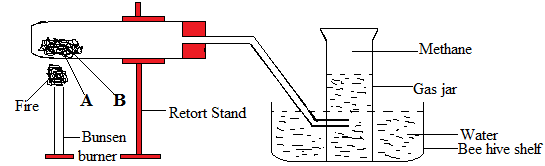 i) The importance of water in the trough is to trap any mixed substance in methane gas.(1 mark)ii) The names of reactants A and B.    (2 marks)A:Sodium ethanoateB: Sodium hydroxide(Give 1 mark for each answer)iii) The type of method of collection that is used to collect methane gas is upward delivery or downward displacement of air.(1 mark)c) Balance combustion reaction equation:  (2 marks)C7H16(l) + 11O2(g) → 7CO2(g) + 8H2O(l)(Give 1 mark if only the number of products is correct)d) One important use of akanes in Rwandan society: Combustion as fuel(1 mark)(Accept any other correct answer)